※＜＞に記載した内容は組積造の塀が対象項目確認事項結果塀の高さ、厚さ高さは、2.2ｍ以下＜1.2ｍ以下＞であるか。 厚さ15ｃｍ以上あるか。高さ2.0ｍ以下の場合、厚さ10ｃｍ以上あるか。 ＜その部分から壁頂までの垂直距離の10分の1以上＞※高さの測り方地盤面から測ってください。地盤面に高低差がある場合は、低い方の地盤面から測ってください。側溝に沿って塀がある場合は、側溝の底から測ってください。（ただし、第5条第2号の塀の高さは道路地盤面から測ってください。）□適□不適控壁※控壁とは、塀から直角方向に突き出した補助的な壁ブロック塀の高さが1.2ｍを超える場合、控壁は設置されているか。 控壁は3.4ｍ（ブロック8.5個）＜4.0ｍ＞以内ごとに設置されているか。 控壁の長さは塀の高さの5分の1以上＜壁の厚さの1.5倍以上＞あるか。□適□不適塀のひび割れ、傾き塀がひび割れしていないか。 塀が傾いていないか。□適□不適鉄筋鉄筋は入っているか。鉄筋が露出し錆びていないか。□適□不適基礎根入れは30ｃｍ以上＜20ｃｍ以上＞あるか。 
※根入れとは、基礎のうち土の中に入っている部分大谷石等の基礎以外の塀の上にブロック塀が設置されていないか。□適□不適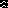 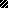 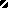 